West Yorkshire Police & Crime Panel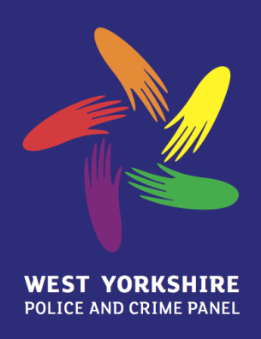 Room 208County HallWakefield MDC      WF1 2QWTel: 01924 305323jonathan.skinner@awya.gov.ukclare.elliott@awya.gov.uk	samantha.wilkinson@awya.gov.uk31st October 2013To: 	Members of the West Yorkshire Police and Crime Panel	Councillors Alison Lowe, Jean Askew,  Les Carter, Sarah Ferriby, David Hall, Imran Hussain, Mohammed Iqbal, Ken Smith, Steven Sweeney, Michael Walls, Alan Wassall.  	Mr Roger Grasby, Mrs Jo SykesDear MemberMEETING OF THE WEST YORKSHIRE POLICE AND CRIME PANELFRIDAY 8th NOVEMBER 2013I am pleased to invite you to attend a meeting of the West Yorkshire Police and Crime Panel, which will be held at 11:30am on Friday, 8th November in the Elizabethan Gallery, Brook Street, Wakefield, WF1 1QW.The Agenda for the meeting is detailed on the following page.Yours sincerely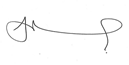 Joanne Roney OBEChief OfficerWest Yorkshire Police and Crime PanelAs a courtesty to colleagues, will you please ensure your mobile phones and pages are on silent prior to the start of the meeting.  Thank you.West Yorkshire Police and Crime Panel Friday November 8th, 11:30am – 13:30pmElizabethan Gallery, Brook Street, Wakefield. WF1 1QWAgendaAcceptance of apologies for absence	2.	To approve, as a correct record, the minutes of the meeting of the Police and Crime Panel held  September 13th and deal with any matters arising	Minutes attached3.	To note any items which the Chair has agreed to add to the agenda on the grounds of urgency4.	Members’ Declaration of Interest	Members are reminded of the requirement to make an appropriate verbal Declaration at the meeting on any item(s) on the agenda in which they have an interest.  Having done so, Members are asked to complete a form detailing the Declaration, which will be available from the Committee and Members’ Services Officer at the meeting.……………………………………………………………………………………………………………………………………………………………………………The West Yorkshire Police and Crime Commissioner will be in attendance from 11:45am for agenda items 5, 6 and 7. 5.	The Police and Crime Commissioner’s Annual Report	For discussion and for the Panel to make a report	Report attached 6.	Delivering savings 	For discussion	Report to follow7.	Local Perspectives from West Yorkshire Community Safety Partnerships and Scrutiny Committees  	For discussion	Report attachedMr Trevor Lake, Chair of the Joint Audit Committee will be in attendance from 12:50pm for agenda item 8. 8.	Report of the Joint Audit Committee	For discussion	Report attached9.	Complaints  	For information	Report attached10.	Forward Agenda Plan 2013/14				For information	Report attached11.	Key Communications 	For discussion12.	Any Other Business 	Of which notice has been given13.	Date and Time of Next Meeting	Friday 13th December, 10:30 – 12:30